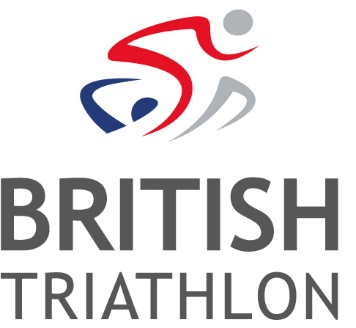 JOB DESCRIPTIONPOSITION OVERVIEWTo be the primary point of contact for day to day IT queries from British Triathlon staff. The candidate will be required to provide a high level of IT support for staff across the organisation as well as maintain and develop our various IT hardware and systems.MAIN TASKS & RESPONSIBILITIESTo provide day to day support for staff for all IT hardware and software problems, predominantly for Windows devices but also for those staff on other operating systemsTo monitor, add, update and resolve IT support helpdesk tickets through our ticketing softwareTo purchase, setup and maintain IT hardware and software in a cost-effective manner, including desktops, laptops, mobile devices, printers and network equipmentTo administer the organisation’s Office365 subscriptionTo ensure seamless day to day running of our mobile contractTo help administer the organisation’s networking for both office-based and remote staffTo maintain and develop the organisation’s internal and external servers predominantly running in a LAMP environment Make updates to and run ad-hoc reports from our MySQL databasesHelp monitor and test any new IT systems or web development projectsTo look to automate any regular tasks to improve efficiencyAssist with the training of staff in software or practices used by the organisationTo continually look for potential improvements to our IT processes or systems PERSON SPECIFICATION IT TECHNICAL & SYSTEMS SUPPORT ASSISTANTRELEVANT SKILLS AND/OR APTITUDESEssentialExcellent communication skills – Communicates effectively, clearly and confidently in written, verbal and electronic formsTime managementWell organised and able to prioritise workloadStrong interpersonal skillsKeen interest in IT and the desire to develop and improve your skillsAbility to problem solve IT issues independentlyGood attention to detailAwareness of the importance of security in IT systems and processesDesire to keep up to date with the latest developments in IT systems and related best practicesKNOWLEDGE AND EXPERIENCE EssentialExcellent working knowledge of Microsoft Windows and Office productsExperience configuring, troubleshooting, and repairing desktops, laptops, tablets and mobile devicesBasic understanding of MySQLDesirableGood working knowledge of the sport of TriathlonExperience providing IT support to peopleExperience in Helpdesk ticketing softwareExperience with Linux servers and administering via the command lineExperience with Office365, Exchange, Sharepoint, Active Directory, DropboxExperience with office networking and firewallsAdvanced understanding of MySQLKnowledge of Powershell scripting and/or automating regular tasksExperience providing training and/or training material to peopleEDUCATION/QUALIFICATION SKILLSEssentialRelevant Undergraduate degree or equivalent experienceComputer literate, including Office products, Windows, DatabasesStrong written and oral presentation skillsPERSONAL ATTRIBUTESEssentialIs able to work independently and as part of a teamPerformance orientation, including the ability to set targets and achieve themCommitment to responding to customer needsPositive approach to dealing with challenging issuesTreats people with respectProtects confidential informationAdheres to the company’s policies and demonstrates loyalty to the companyStrong individualist & decision maker with high determination to succeedSelf-motivatedCreative & innovative workerFocused on excellent quality of serviceContinually looks to improveA flexible individual with excellent problem solving skillsHappy to help out with other areas of the business if requiredHappy to work in a small close-knit teamOTHER REQUIREMENTSEssentialAble to work away from home as role may require occasional weekend working and irregular hoursDesirableIn possession of a valid UK driving licence, with the use of a car (mileage allowance will be paid for business use)TITLE:IT Technical & Systems Support AssistantCONTRACT TYPE:Open Ended, Full timeORGANISATION:British Triathlon and Triathlon England DEPARTMENT:OperationsJOB BASED AT:British Triathlon Head Office, LoughboroughREPORTS TO:IT and Web Development Manager